СОВЕТ МИНИСТРОВ РЕСПУБЛИКИ КРЫМРАСПОРЯЖЕНИЕот 23 июня 2023 г. N 1025-рОБ УТВЕРЖДЕНИИ РАСПРЕДЕЛЕНИЯ ЗАРЕЗЕРВИРОВАННЫХ СРЕДСТВ(ЗА ИСКЛЮЧЕНИЕМ СРЕДСТВ РЕЗЕРВНОГО ФОНДА СОВЕТА МИНИСТРОВРЕСПУБЛИКИ КРЫМ) В СОСТАВЕ УТВЕРЖДЕННЫХ БЮДЖЕТНЫХАССИГНОВАНИЙ БЮДЖЕТА РЕСПУБЛИКИ КРЫМ НА РЕАЛИЗАЦИЮ ПРОЕКТОВИНИЦИАТИВНОГО БЮДЖЕТИРОВАНИЯ, ОСНОВАННЫХ НА ИНИЦИАТИВАХОБУЧАЮЩИХСЯ В МУНИЦИПАЛЬНЫХ ОБЩЕОБРАЗОВАТЕЛЬНЫХОРГАНИЗАЦИЯХ В РЕСПУБЛИКЕ КРЫМ, НА 2023 ГОДВ соответствии со статьями 83, 84 Конституции Республики Крым, статьями 14, 20 Закона Республики Крым от 19 июля 2022 года N 307-ЗРК/2022 "Об исполнительных органах Республики Крым", пунктами 1, 2 части 6 статьи 10 Закона Республики Крым от 15 декабря 2022 года N 355-ЗРК/2022 "О бюджете Республики Крым на 2023 год и на плановый период 2024 и 2025 годов", постановлением Совета министров Республики Крым от 28 марта 2019 года N 174 "Об утверждении Порядка использования (порядка принятия решений об использовании, о перераспределении) средств, зарезервированных в составе утвержденных бюджетных ассигнований бюджета Республики Крым":Распределить зарезервированные средства (за исключением средств резервного фонда Совета министров Республики Крым) в составе утвержденных бюджетных ассигнований бюджета Республики Крым на реализацию проектов инициативного бюджетирования, основанных на инициативах обучающихся в муниципальных общеобразовательных организациях в Республике Крым, на 2023 год согласно приложению.Председатель Совета министровРеспублики КрымЮ.ГОЦАНЮКПриложениек распоряжениюСовета министровРеспублики Крымот 23.06.2023 N 1025-рРАСПРЕДЕЛЕНИЕЗАРЕЗЕРВИРОВАННЫХ СРЕДСТВ (ЗА ИСКЛЮЧЕНИЕМ СРЕДСТВРЕЗЕРВНОГО ФОНДА СОВЕТА МИНИСТРОВ РЕСПУБЛИКИ КРЫМ) В СОСТАВЕУТВЕРЖДЕННЫХ БЮДЖЕТНЫХ АССИГНОВАНИЙ БЮДЖЕТА РЕСПУБЛИКИ КРЫМНА РЕАЛИЗАЦИЮ ПРОЕКТОВ ИНИЦИАТИВНОГО БЮДЖЕТИРОВАНИЯ,ОСНОВАННЫХ НА ИНИЦИАТИВАХ ОБУЧАЮЩИХСЯ В МУНИЦИПАЛЬНЫХОБЩЕОБРАЗОВАТЕЛЬНЫХ ОРГАНИЗАЦИЯХ В РЕСПУБЛИКЕ КРЫМ,НА 2023 ГОД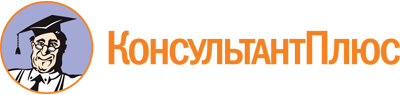 Распоряжение Совета министров Республики Крым от 23.06.2023 N 1025-р
"Об утверждении распределения зарезервированных средств (за исключением средств резервного фонда Совета министров Республики Крым) в составе утвержденных бюджетных ассигнований бюджета Республики Крым на реализацию проектов инициативного бюджетирования, основанных на инициативах обучающихся в муниципальных общеобразовательных организациях в Республике Крым, на 2023 год"Документ предоставлен КонсультантПлюс

www.consultant.ru

Дата сохранения: 26.11.2023
 N п/пГлавный распорядитель бюджетных средств Республики КрымСумма, руб.1Министерство образования, науки и молодежи Республики Крым59015840,21ИтогоИтого59015840,21